Year 5 Maths
Steppingstone activity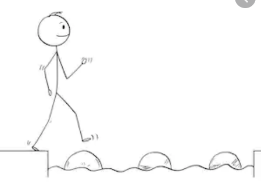 Lesson 1
LO: To multiply 2 digit numbers by 2 digit numbers
Success Criteria:Model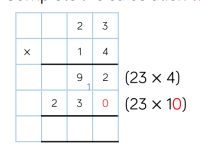 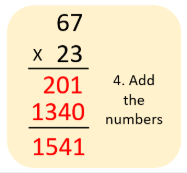 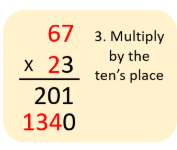 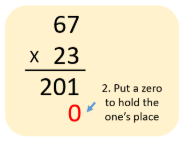                                    2.                                                                                        3.                                                            4.                                          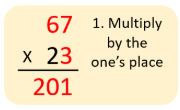 Now you try…45 x 23 = 1,035	36 x 31 = 1,116     47 x 23 = 1,081    65 x 38 = 2,470   52 x 42 = 2,184     63 x 15 = 945
Then, come up with some of your own!	

Year 5 Maths   Lesson 1
LO: To multiply 3-digit numbers by 2-digit numbersTask:You are going to practise multiplying! Success Criteria:Model: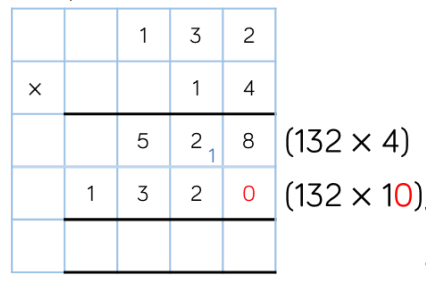 Make sure all your answers are in the correct columns!!!Year 5 Maths
Main activity
Complete at least 2 columns, more if you can!Layout your multiplication accurately (brackets in line with answers)Multiply the top 2 digit number by the units firstMultiply the top 2 digit number by the 10’s remembering to add a ‘0’ as a placeholderAdd the two amounts together to form an answer.Layout your multiplication accurately (brackets in line with answers)Layout your multiplication accurately (brackets in line with answers)Multiply the top 3 digit number by the units firstMultiply the top 3 digit number by the 10’s remembering to add a ‘0’ as a placeholder.Add the two amounts together to form an answer.Layout your multiplication accurately (brackets in line with answers)Task 1Task 2Task 3Task 4PracticeHave a go at these multiplications.13 x 42= 58526 x 53= 1,37827 x 32=86471 x 69= 4,89984 x 17=1,42892 x 39= 3,588PracticeHave a go at these multiplications. 134 x 31= 4,154231 x 24= 5,544235 x 14= 3,290230 x 59= 13,570453 x 32 =14,496562 x 55 = 30,910ReasoningExplain your answers.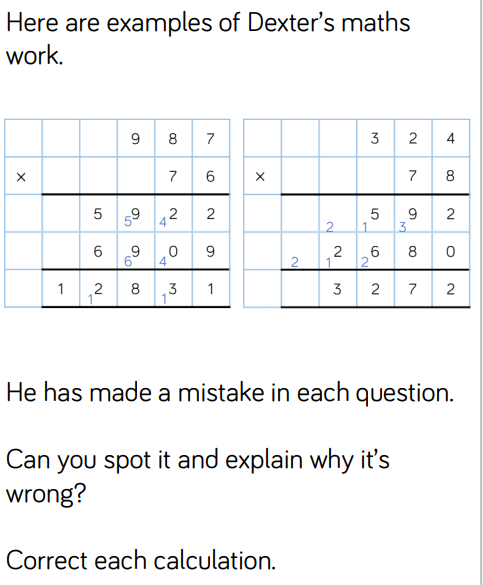 Problem solving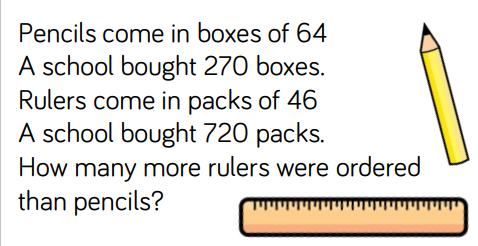 Pencils – 17,280 Rulers – 33,12015,840 more Rulers.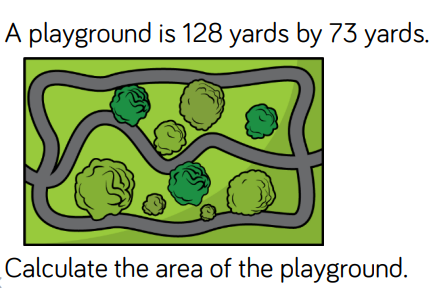 9,344yards2